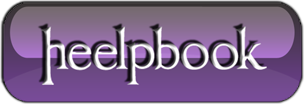 How to – How do I merge or join files from the command line?You could investigate using the following DOS command:copy/b "list of old files or * for all files" "newfile"For example, to join file1.txt, file2.txt and file3.txt together to new file: file4.txt use:copy/b file1.txt +file2.txt +file3.txt file4.txtor:copy/b *.txt newfile.txt